SNOWMAN ORNAMENT     BY   Eric Owens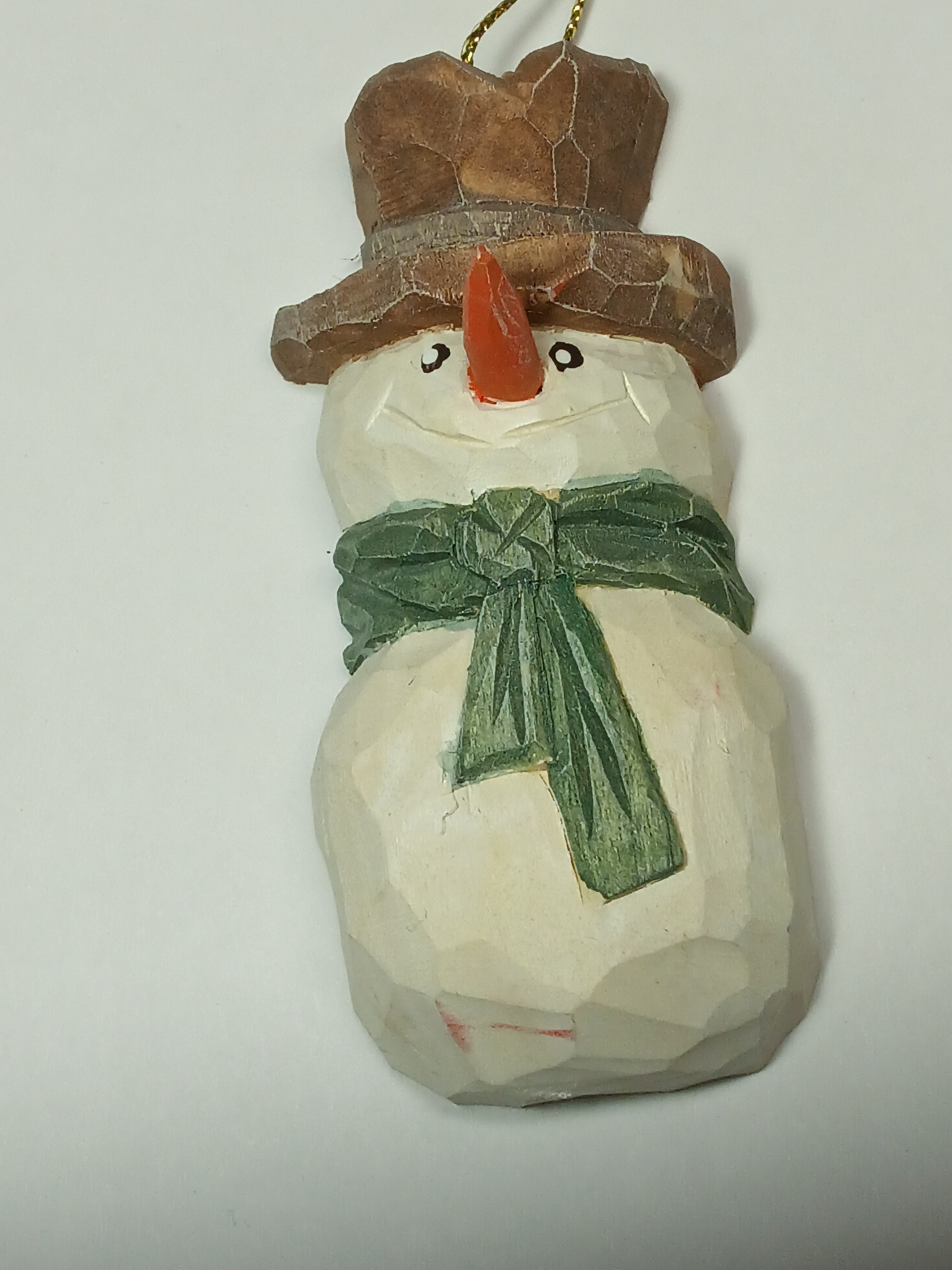 Wood – Use a 1” thick by 2 inch wide by 4 inch tall piece of basswood, cut to pattern.Steps: Draw the hat, scarf and middle line.Start by shaping the brim of the hat to a semi-circle.Round the crown of the hat and carve in the hat band.Thin the hat brim and give the shape some dimensions.Round body by taking off the sharp corners and edges.Draw in the scarf and carve it with the v-tool.Draw and carve in any details you desire, such as arms,  scarf knot, etc.Drill hole for carrot nose.Carve the carrot nose and insert it into the hole you drilled. Round head and add finishing details to the body. Paint with watered down craft acrylic paints.  Seal or stain the carving to preserve it. Paint the eyes and mouth to look like lumps of coal. Add highlight details to the eyes. Put in a screw eye to the top and add a string to hang it on your tree. Sign and date your carving. Enjoy!  Supplies used in this classDescriptionItem #Flexcut KN13 Medium knife814267Flexcut FR409  #11” x 3/16”   U-gouge128320Flexcut FR307  70 degree x 1/4” V-tool128309Flexcut FR400  #3 x 5/8” Fishtail gouge(unknown)Safety Glove to fit non-dominant hand (XS/S/M/L/XL)(unknown)